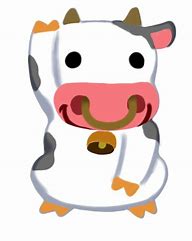 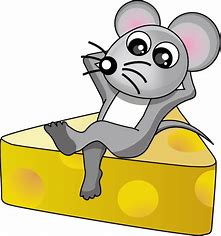 ➡　➡　➡12/12土マリンバ演奏とチャリティバザー・大沼公民館12/14月熟年いきいき会　第12回「絵手紙教室」12/16水ハートピア　すぺーすまいらいふ＆まいわーく事業　子どもリーダーシップ学習会12/18金お持ち帰り 子ども食堂　風鈴草12/18金熟年いきいき会　「伴侶を亡くした人が語り合う会」12/19土マリンバ演奏とチャリティバザー・中央公民館12/19土ZOOMでも『小平市民財政白書』読み合わせ会12/19土アトリエパンセ　ＷＥＢアートフェスティバル　～1／1512/19土こだいら自由遊びの会　プレーパーク12/20日コロナ禍だから問い直す「居場所・参加・つながり」の意味とかたち12/21月マリンバ演奏とチャリティバザー・なかまちテラス12/24木サロンミニコンサート　津田公民館12/26土一日おくれのクリスマス　響けマリンバCharityこんさぁと12/29火あすぴあ 年末年始休館　～1／32001年　2001年　2001年　1/2土シムネットＨＰ 賀詞交歓会（予定）
コロナなんかに負けない！　『2021年へのメッセージ』　～1／311/4月連201号投稿締切1/6水ハートピア　すぺーすまいらいふ＆まいわーく事業若者リーダーシップ学習会1/7木熟年いきいき会　みんなで話そう「おしゃべりサロン」1/9土連201号印刷・発行1/16土あすぴあZoom超初心者向け連続講座　基礎編1/23土あすぴあZoom超初心者向け連続講座　応用編